Первое заседание штаба по сооружению АЭС малой мощности прошло в УзбекистанеВ рамках совещания был подписан протокол по процедуре вступления в силу контракта на сооружение АСММ26 июня 2024 года в рамках официального визита руководства Агентства по развитию атомной энергетики «Узатом» и первого заместителя генерального директора по атомной энергетике Госкорпорации «Росатом» — президента АО «Атомстройэкспорт» Андрея Петрова на площадку сооружения атомной электростанции малой мощности (АСММ) прошло первое заседание штаба по сооружению станции.Делегация осмотрела площадку, где осенью начнутся работы по созданию инфраструктуры будущей шестиблочной АЭС. Штаб сооружения определил первоочередные задачи в рамках реализации контракта, которые позволят в регламентные сроки начать работу на стройплощадке — приступить к сооружению городка строителей и всей необходимой инфраструктуры.Также в ходе официальных мероприятий при участии руководства «Узатома» подписан протокол о процедуре вступлении в силу контракта на сооружение АЭС, подписанного 27 мая текущего года. Подписи в документе поставили директор дирекции строительства атомной электростанции Агентства по развитию атомной энергетики «Узатом» Отабек Аманов и директор проектов по сооружению АЭС в Центральной Азии АО «Атомстройэкспорт» Павел Безруков.«Наш масштабный проект по сооружению АСММ, реализация которого обеспечит регион чистой энергией, переходит в активную стадию. Мы знаем наших узбекских партнеров как эффективных, талантливых управленцев, теперь мы начинаем совместную деятельность уже на стройплощадке. Уверен, совместно мы исполним все контрактные обязательства в срок и надлежащем качестве», — сообщил Андрей Петров.Справка:Контракт, подписанный 27 мая 2024 года, предусматривает строительство в Джизакской области Узбекистана АСММ по российскому проекту общей мощностью 330 МВт (шесть реакторов по 55 МВт каждый). АО «Атомстройэкспорт» (инжиниринговый дивизион «Росатома») выступает генеральным подрядчиком сооружения станции, к строительству также будут привлечены местные компании. В основе проекта атомной станции малой мощности, которая будет построена в Узбекистане, лежит новейшая российская разработка — водо-водяной ядерный реактор РИТМ-200Н, который является результатом адаптации инновационной технологии малой мощности судового исполнения РИТМ-200 под наземное размещение. Проект характеризуют компактность, интегральная компоновка и сокращенные темпы сооружения по сравнению с атомными станциями большой мощности.Инжиниринговый дивизион госкорпорации «Росатом» объединяет ведущие компании атомной отрасли: АО «Атомстройэкспорт» (Москва, Нижний Новгород, филиалы в России и за рубежом), Объединенный проектный институт — АО «Атомэнергопроект» (Московский, Нижегородский, Санкт-Петербургский филиалы — проектные институты, филиалы в России и за рубежом, изыскательские филиалы) и дочерние строительные организации. Инжиниринговый дивизион занимает первое место в мире по портфелю заказов и количеству одновременно сооружаемых АЭС в разных странах мира.Порядка 80% выручки дивизиона составляют зарубежные проекты. Инжиниринговый дивизион реализует проекты по сооружению АЭС большой мощности в России и других странах, оказывает полный спектр услуг EPC, EP, EPC(M), включая управление проектом и проектирование, и развивает Multi-D-технологии для управления сложными инженерными объектами. Дивизион опирается на достижения российской атомной отрасли и современные инновационные технологии. Россия активно развивает научное сотрудничество со всеми заинтересованными странами. Продолжается реализация крупных международных проектов. «Росатом» и его дивизионы принимают активное участие в этой работе. 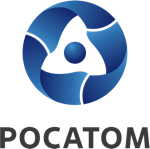 Медиацентр атомнойпромышленности
atommedia.onlineПресс-релиз27.06.24